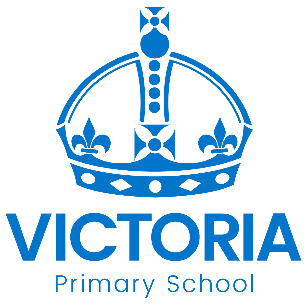 Year 5 Bowden and Fothergill Classes Newsletter: 2nd September 2019Dear Parents/Carers, Welcome back, we hope you enjoyed a fantastic summer break and are ready for an exciting start to Year 5! Mr Dalby will be teaching Bowden class, he spent part of his summer walking in Wales (so he probably needs another holiday)! Mrs Webb will be teaching Fothergill, she spent the holidays practising her bicycle riding skills and has the bruises to prove it! Miss Whistler will be our teaching assistant and she is very excited to work with you all.We have many new things planned and we are looking forward to developing your child’s skills, knowledge and understanding in Year 5.STEM (Science, Technology, Engineering and Maths)Calling all Astronauts in Training for our Year 5 Space Mission 2019!Autumn Term will have a Science and DT focus on the theme of Space. We will start the term with a NASA training camp, learning about the Earth, Sun and Moon then moving onto DT skills of designing, making and evaluating a product. This will lead nicely into a visit to the National Space Centre and preparing our very own EXPO - more details on this to follow. Our English work will initially focus on report writing and our main text will be Cosmic by Frank Cottrell Boyce. In RE, we look at inspirational people, another area that also links in well with our STEM work.Uniform and PE KitPlease ensure your child comes to school in the Victoria School uniform. This includes completely black shoes. They should bring their correct PE kit to school on a Monday and leave it here until Friday as sometimes the timetable can change and this may affect PE days. Everything should be clearly labelled including coats and lunchboxes.Homework and Reading There will be an expectation in Year 5 that all children have their reading diary and reading book in school every day. They will be given a suitable text from school but they should also be selecting their own books to read from home or in the classroom.TripsAs you are aware, we already have a very exciting residential trip planned for Summer Term, if you need another letter about this please come and see the office staff. We will also be going on other trips throughout the year to support our learning, which we see as invaluable to your child’s education here at Victoria. If you have any questions or concerns please come and speak to one of us.Diary Dates: Autumn 2019DateYear GroupTimeEventWednesday 11th SeptemberCadbury Class2.30pmGallery EventThursday 26th SeptemberAll3.15 – 4.00 pmOpen AfternoonCall in to meet the adults working with your child this year, have a look at your child’s work so far and ask any questions you need to.  
No appointment needed – all welcome!Friday 27th SeptemberYear 6DayHistory trip to St Peter’s ChurchTuesday 1st OctoberYear 6DayHistory trip to Nottingham CavesThursday 3rd OctoberYears 1 - 6AMHarvest Celebration AssemblyDonations for the food bank welcomeFriday 4th OctoberAllDaySchool closed for one day Staff TrainingThursday 10th OctoberCadbury ClassPMTheatre Trip to see The GruffaloFriday 18th OctoberAll3.15pmSchool closes for half term breakMonday 28th OctoberAllDaySchool Closed for one day Staff TrainingTuesday 29th OctoberAll8.45 amSchool re-opensMonday 11th November AllNational Anti-bullying WeekFriday 15th NovemberAllDayChildren in Need Charity EventWednesday 27th NovemberAll2.00 – 4.30 pmParent – Teacher MeetingsThursday 28th NovemberAll3.30 – 6.00 pmParent – Teacher MeetingsTuesday 10th DecemberNursery & Reception9.30amEarly Years Christmas Nativity ShowTuesday 17th DecemberYears 1 & 2tbcChristmas Show Performance Wednesday 18th DecemberYears 3 - 69.15amFamily Christmas Sing-alongWednesday 18th DecemberAll3.15pmSchool closes for Christmas Holidays